Mandyska v pohybu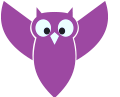 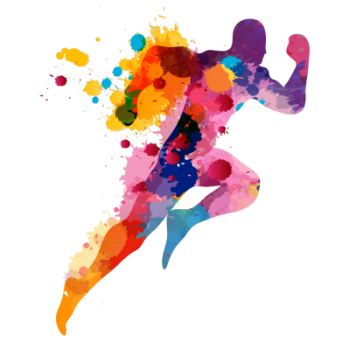 15. března – 5. dubna 2021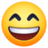 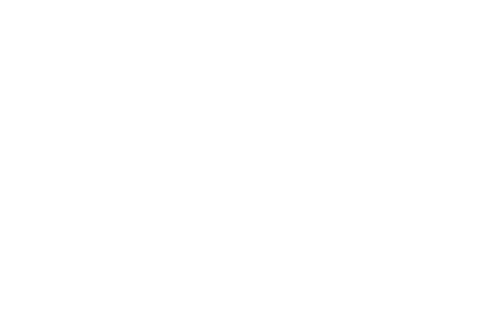 